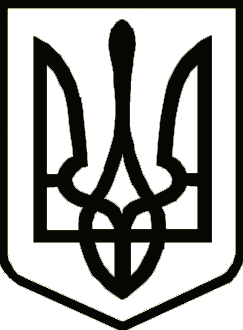 УкраїнаНОВГОРОД-СІВЕРСЬКА РАЙОННА РАДА               ЧЕРНІГІВСЬКОЇ ОБЛАСТІРІШЕННЯ(двадцать дев’ята сесія сьомого скликання)24 травня 2019 року                                                                              № 467м. Новгород-Сіверський                                                                             Про затвердження Статуту Позаміського дитячого закладу оздоровлення та відпочинку«Десна» Новгород-Сіверської районної ради Чернігівської області в новій редакції  З метою приведення Статуту Позаміського дитячого закладу оздоровлення та відпочинку «Десна» у відповідність до чинного законодавства, враховуючи норми Закону України «Про оздоровлення та відпочинок дітей» та Типового положення про дитячий заклад оздоровлення та відпочинку, затвердженого постановою Кабінету Міністрів України від 28 квітня 2009 року №422, із змінами, керуючись статтею 43 Закону України «Про місцеве самоврядування в Україні», районна рада вирішила:  1. Затвердити Статут Позаміського дитячого закладу оздоровлення та відпочинку «Десна» Новгород-Сіверської районної ради Чернігівської області в новій редакції, що додається.2. Комунальній установі «Новгород-Сіверський районний центр обслуговування закладів освіти» Новгород-Сіверської районної ради Чернігівської області забезпечити реєстрацію Статуту Позаміського дитячого закладу оздоровлення та відпочинку «Десна» Новгород-Сіверської районної ради  Чернігівської  області  в  новій  редакції  та  реєстрацію  змін  у  статутних  документах закладу в установленому чинним законодавством порядку.3. Визнати таким, що втратив чинність пункт 1 рішення Новгород-Сіверської районної ради Чернігівської області від 27 квітня 2018 року №330 «Про затвердження Статуту Позаміського дитячого закладу оздоровлення та відпочинку «Десна» Новгород-Сіверської районної ради Чернігівської області в новій редакції та внесення змін до Переліку нерухомого майна».4. Контроль за виконанням рішення покласти на постійну комісію районної ради з питань регламенту, законності і правопорядку, гуманітарної сфери, соціального захисту населення, сім’ї та молоді.Голова районної ради                                                              В. М. Кауфман   Погоджено:В.о. голови                                                  районної державної адміністрації                                                 Н. М. ЧугаєваНачальник відділу інформаційної діяльності,комунікацій з громадськістю та правовогозабезпечення районної державної адміністрації                          Ю. М. БілийНачальник відділу з юридичних питань та  комунальної власності виконавчого апарату   районної  ради                                                                          Т. В. Щепочкіна